УтверждаюДиректор школыКушина Е.А. 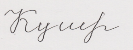 Приказ №62 А от 01.09.2023                                                                    Положение об антикоррупционной  политикемуниципального общеобразовательного автономного учреждения«Основная  общеобразовательная школа д. Боровно»(наименование муниципального учреждения /организации)Общие положенияАнтикоррупционная политика муниципального общеобразовательного автономного учреждения «Основная  общеобразовательная школа д. Боровно» (далее– Учреждение) представляет собой комплекс закрепленных в настоящем Положении взаимосвязанных принципов, процедур и мероприятий, направленных на профилактику и пресечение коррупционных правонарушений в деятельности Учреждения.Настоящее Положение основано на нормах Конституции Российской Федерации, Федерального закона от 25.12.2008 № 273-ФЗ «О противодей- ствии коррупции», Федерального закона от 05.04.2013 № 44-ФЗ «О контракт- ной системе в сфере закупок товаров, работ, услуг для обеспечения государ- ственных и муниципальных нужд» и разработано с учетом Методических ре- комендаций по разработке и принятию организациями мер по предупрежде- нию и противодействию коррупции, разработанных Министерством труда и социальной защиты Российской Федерации, Устава Учреждения и других локальных актов Учреждения.Целями антикоррупционной политики Учреждения являются:обеспечение соответствия деятельности Учреждения требованиям анти- коррупционного законодательства;минимизация рисков вовлечения Учреждения и его работников в кор- рупционную деятельность;формирование единого подхода к организации работы по предупрежде- нию коррупции в Учреждении;формирование у работников Учреждения нетерпимости к коррупцион- ному поведению.Задачами антикоррупционной политики Учреждения являются:определение должностных лиц Учреждения, ответственных за реализа- цию антикоррупционной политики Учреждения;информирование работников Учреждения о нормативном правовом обеспечении работы по предупреждению коррупции и ответственности за со- вершение коррупционных правонарушений;определение основных принципов работы по предупреждению корруп- ции в Учреждении;разработка и реализация мер, направленных на профилактику и проти- водействие коррупции в Учреждении;закрепление ответственности работников Учреждения за несоблюдение требований антикоррупционной политики Учреждения.Для целей настоящего Положения используются следующие основные понятия:коррупция ‒ злоупотребление служебным положением, дача взятки, по- лучение взятки, злоупотребление полномочиями, коммерческий подкуп либо иное незаконное использование физическим лицом своего должностного по- ложения вопреки законным интересам общества и государства в целях полу- чения выгоды в виде денег, ценностей, иного имущества или услуг имуще- ственного характера, иных имущественных прав для себя или третьих лиц либо незаконное предоставление такой выгоды указанному лицу, другим фи- зическим лицам. Коррупцией также является совершение перечисленных дея- ний от имени или в интересах юридического лица;взятка ‒ получение должностным лицом, иностранным должностным лицом либо должностным лицом публичной международной организации лично или через посредника денег, ценных бумаг, иного имущества либо не- законное оказание ему услуг имущественного характера, предоставление иных имущественных прав (в том числе когда взятка по указанию должност- ного лица передается иному физическому или юридическому лицу) за совер- шение действий (бездействие) в пользу взяткодателя или представляемых им лиц, если такие действия (бездействие) входят в служебные полномочия долж- ностного лица либо если оно в силу должностного положения может способ- ствовать таким действиям (бездействию), а равно за общее покровительство или попустительство по службе;коммерческий подкуп ‒ незаконная передача лицу, выполняющему управленческие функции в коммерческой или иной организации, денег, цен- ных бумаг, иного имущества, а также незаконные оказание ему услуг имуще- ственного характера, предоставление иных имущественных прав (в том числе когда по указанию такого лица имущество передается, или услуги имуще- ственного характера оказываются, или имущественные права предоставля- ются иному физическому или юридическому лицу) за совершение действий (бездействие) в интересах дающего или иных лиц, если указанные действия (бездействие) входят в служебные полномочия такого лица либо если оно в силу своего служебного положения может способствовать указанным дей- ствиям (бездействию);противодействие коррупции ‒ деятельность федеральных органов гос- ударственной власти, органов государственной власти субъектов Российской Федерации, органов местного самоуправления, институтов гражданского об- щества, организаций и физических лиц в пределах их полномочий:по предупреждению коррупции, в том числе по выявлению и последу- ющему устранению причин коррупции (профилактика коррупции);по выявлению, предупреждению, пресечению, раскрытию и расследо- ванию коррупционных правонарушений (борьба с коррупцией);по минимизации и (или) ликвидации последствий коррупционных пра- вонарушений;предупреждение коррупции ‒ деятельность Учреждения, направленная на введение элементов корпоративной культуры, организационной структуры, правил и процедур, регламентированных внутренними нормативными доку- ментами и обеспечивающих недопущение коррупционных правонарушений;работник Учреждения ‒ физическое лицо, вступившее в трудовые отно- шения с Учреждением;контрагент Учреждения ‒ любое российское или иностранное юридиче- ское или физическое лицо, с которым Учреждение вступает в договорные от- ношения, за исключением трудовых отношений;конфликт интересов ‒ ситуация, при которой личная заинтересован- ность (прямая или косвенная) работника Учреждения (представителя Учре- ждения) влияет или может повлиять на надлежащее, объективное и беспри- страстное исполнение им трудовых (должностных) обязанностей;личная заинтересованность ‒ возможность получения доходов в виде денег, иного имущества, в том числе имущественных прав, услуг имуществен- ного характера, результатов выполненных работ или каких-либо выгод (пре- имуществ) работником Учреждения и (или) лицами, состоящими с ним в близ- ком родстве или свойстве (родителями, супругами, детьми, братьями, сест- рами, а также братьями, сестрами, родителями, детьми супругов и супругами детей), гражданами или организациями, с которыми работник Учреждения и (или) лица, состоящие с ним в близком родстве или свойстве, связаны имуще- ственными, корпоративными или иными близкими отношениями.Область применения настоящего Положенияи круг лиц, на которых распространяется его действиеНастоящее Положение распространяется на руководителя Учреждения и работников Учреждения вне зависимости от занимаемой должности и вы- полняемых функций.Нормы настоящего Положения могут распространяться на иных физи- ческих и (или) юридических лиц, с которыми Учреждение вступает в договор- ные отношения в случае, если это закреплено в договорах, заключаемых Учре- ждением с такими лицами.Основные принципы антикоррупционной политики Учрежде-нияАнтикоррупционная политика Учреждения основывается на следую- щих основных принципах:принцип соответствия антикоррупционной политики Учреждения за- конодательству Российской Федерации и общепринятым нормам права.Соответствие реализуемых антикоррупционных мероприятий Конститу- ции Российской Федерации, заключенным Российской Федерацией междуна- родным договорам, законодательству о противодействии коррупции и инымнормативным правовым актам Российской Федерации, действие которых рас- пространяется на Учреждение;принцип личного примера руководства.Ключевая роль руководителя Учреждения в формировании культуры не- терпимости к коррупции и в создании внутриорганизационной системы пре- дупреждения и противодействия коррупции в Учреждении;принцип вовлеченности работников.Информированность работников Учреждения о положениях антикорруп- ционного законодательства, обеспечение их активного участия в формирова- нии и реализации антикоррупционных стандартов и процедур;принцип соразмерности антикоррупционных процедур коррупцион- ным рискам.Разработка и выполнение комплекса мероприятий, позволяющих снизить вероятность вовлечения руководителя Учреждения, работников Учреждения в коррупционную деятельность, осуществляется с учетом существующих в деятельности Учреждения коррупционных рисков;принцип эффективности антикоррупционных процедур.Реализация антикоррупционных мероприятий в Учреждении простыми способами, имеющими низкую стоимость и приносящими требуемый (доста- точный) результат;принцип ответственности и неотвратимости наказания. Неотвратимость наказания для руководителя Учреждения и работниковУчреждения вне зависимости от занимаемой должности, стажа работы и иных условий в случае совершения ими коррупционных правонарушений в связи с исполнением трудовых (должностных) обязанностей, а также персональная ответственность руководителя Учреждения за реализацию антикоррупцион- ной политики Учреждения;принцип открытости хозяйственной и иной деятельности.Информирование контрагентов, партнеров и общественности о принятых в Учреждении антикоррупционных стандартах и процедурах;принцип постоянного контроля и регулярного мониторинга. Регулярное осуществление мониторинга эффективности внедренных ан-тикоррупционных стандартов и процедур, а также контроля за их исполне- нием.Должностные лица Учреждения, ответственныеза реализацию антикоррупционной политики УчрежденияРуководитель Учреждения является ответственным за организацию всех мероприятий, направленных на предупреждение коррупции в Учрежде- нии.Руководитель Учреждения, исходя из стоящих перед Учреждением за- дач, специфики деятельности, штатной численности, организационной струк- туры Учреждения, назначает лицо или несколько лиц, ответственных за реа-лизацию антикоррупционной политики Учреждения в пределах их полномо- чий.Основные обязанности должностного лица (должностных лиц), ответ- ственного (ответственных) за реализацию антикоррупционной политики Учреждения:подготовка рекомендаций для принятия решений по вопросам предупре- ждения коррупции в Учреждении;подготовка предложений, направленных на устранение причин и усло- вий, порождающих риск возникновения коррупции в Учреждении;разработка и представление на утверждение руководителю Учреждения проектов локальных нормативных актов, направленных на реализацию мер по предупреждению коррупции в Учреждении;проведение контрольных мероприятий, направленных на выявление коррупционных правонарушений, совершенных работниками Учреждения;организация проведения оценки коррупционных рисков;прием и рассмотрение сообщений о случаях склонения работников Учреждения к совершению коррупционных правонарушений в интересах или от имени иной организации, а также о случаях совершения коррупционных правонарушений работниками Учреждения или иными лицами;организация работы по рассмотрению сообщений о конфликте интере-сов;оказание содействия уполномоченным представителям контрольно-надзорных и правоохранительных органов при проведении ими проверок дея- тельности Учреждения по вопросам предупреждения коррупции;оказание содействия уполномоченным представителям правоохрани- тельных органов при проведении мероприятий по пресечению или расследо- ванию коррупционных правонарушений и преступлений, включая опера- тивно-разыскные мероприятия;организация мероприятий по вопросам профилактики и противодей- ствия коррупции в Учреждении и индивидуального консультирования работ- ников Учреждения;индивидуальное консультирование работников Учреждения;участие в организации антикоррупционной пропаганды;ежегодное проведение оценки результатов работы по предупреждению коррупции в Учреждении и подготовка соответствующих отчетных материа- лов для руководителя Учреждения.Обязанности руководителя Учрежденияи работников Учреждения, по предупреждению коррупцииРаботники Учреждения знакомятся с настоящим Положением под роспись.Соблюдение работником Учреждения требований настоящего Поло- жения учитывается при оценке деловых качеств работника, в том числе в слу- чае назначения его на вышестоящую должность, при решении иных кадровыхвопросов.Руководитель Учреждения и работники Учреждения вне зависимости от должности и стажа работы в Учреждении в связи с исполнением ими тру- довых (должностных) обязанностей в соответствии с трудовым договором должны:руководствоваться требованиями настоящего Положения и неукосни- тельно соблюдать принципы антикоррупционной политики Учреждения;воздерживаться от совершения и (или) участия в совершении коррупци- онных правонарушений, в том числе в интересах или от имени Учреждения;воздерживаться от поведения, которое может быть истолковано окружа- ющими как готовность совершить или участвовать в совершении коррупцион- ного правонарушения, в том числе в интересах или от имени Учреждения.Работник Учреждения вне зависимости от должности и стажа работы в Учреждении в связи с исполнением им трудовых (должностных) обязанно- стей в соответствии с трудовым договором должен:незамедлительно информировать руководителя Учреждения и своего непосредственного руководителя о случаях склонения его к совершению кор- рупционных правонарушений;незамедлительно информировать руководителя Учреждения и своего непосредственного руководителя о ставших известными ему случаях совер- шения коррупционных правонарушений другими работниками Учреждения;сообщить руководителю Учреждения и своему непосредственному ру- ководителю о возникшем конфликте интересов либо о возможности его воз- никновения.Перечень мероприятийпо предупреждению коррупции, реализуемых УчреждениемМеры по предупреждению коррупции при взаимодействии с контрагентами УчрежденияРабота по предупреждению коррупции при взаимодействии с контр- агентами Учреждения проводится в Учреждении по следующим направле- ниям:установление и сохранение деловых (хозяйственных) отношений с теми контрагентами Учреждения, которые ведут деловые (хозяйственные) от- ношения на добросовестной и честной основе, заботятся о собственной репу- тации, демонстрируют поддержку высоким этическим стандартам при веде- нии хозяйственной деятельности, реализуют собственные меры по противо- действию коррупции, участвуют в коллективных антикоррупционных иници- ативах;внедрение специальных процедур проверки контрагентов Учрежде- ния в целях снижения риска вовлечения Учреждения в коррупционную дея- тельность и иные недобросовестные практики в ходе отношений с контраген- тами Учреждения (сбор и анализ находящихся в открытом доступе сведений о потенциальных контрагентах Учреждения: их репутации в деловых кругах, длительности деятельности на рынке, участии в коррупционных скандалах и т.п.);распространение на контрагентов Учреждения применяемых в Учре- ждении программ, политик, стандартов поведения, процедур и правил, направ- ленных на профилактику и противодействие коррупции;включение в договоры, заключаемые с контрагентами Учреждения, положений о соблюдении антикоррупционных стандартов (антикоррупцион- ной оговорки);размещение на официальном сайте Учреждения информации о мерах по предупреждению коррупции, принимаемых в Учреждении.Оценка коррупционных рисковЦелью оценки коррупционных рисков в деятельности Учреждения является определение конкретных работ, услуг и форм деятельности, при реа- лизации которых наиболее высока вероятность совершения работниками Учреждения коррупционных правонарушений как в целях получения личной выгоды, так и в целях получения выгоды Учреждением.В Учреждении устанавливается следующий порядок проведения оценки коррупционных рисков:выделение «критических точек» ‒ определяются работы, услуги, формы деятельности, при реализации которых наиболее вероятно возникнове- ние коррупционных правонарушений;составление описания возможных коррупционных правонарушений для каждого вида работы, услуги, формы деятельности, реализация которых связана с коррупционным риском;подготовка «карты коррупционных рисков Учреждения» ‒ сводного описания «критических точек» и возможных коррупционных правонаруше- ний;определение перечня должностей в Учреждении, связанных с высоким уровнем коррупционного риска;разработка комплекса мер по устранению или минимизации коррупци- онных рисков.Перечень должностей в Учреждении, связанных с высоким уровнем коррупционного риска, включает в себя:должность руководителя Учреждения;должность учителя.Карта коррупционных рисков Учреждения включает следующие«критические точки»:все виды платных услуг, оказываемых Учреждением;хозяйственно-закупочная деятельность;бухгалтерская деятельность;процессы, связанные с движением кадров в Учреждении (прием на ра- боту, повышение в должности и т.д.);принятие управленческих решений.Подарки и представительские расходыПодарки и представительские расходы, в том числе на деловое гос- теприимство, которые работники Учреждения от имени Учреждения могут ис- пользовать для дарения другим лицам и организациям, либо которые работ- ники Учреждения в связи с их трудовой деятельностью в Учреждении могут получать от других лиц и организаций, должны соответствовать совокупности указанных ниже критериев:быть прямо связанными с целями деятельности Учреждения;быть разумно обоснованными, соразмерными и не являться предме- тами роскоши;не представлять собой скрытое вознаграждение за услугу, действие, бездействие, попустительство, покровительство, предоставление прав, приня- тие определенного решения о сделке, соглашении, разрешении и т.п. или по- пытку оказать влияние на получателя с иной незаконной или неэтичной целью;не создавать репутационного риска для Учреждения, работников Учре- ждения и иных лиц в случае раскрытия информации о подарках или предста- вительских расходах;не противоречить нормам действующего законодательства, принципам и требованиям настоящего Положения, другим локальным нормативным ак- там Учреждения.Подарки в виде сувенирной продукции (продукции невысокой стои- мости) с символикой Учреждения, предоставляемые на выставках, презента- циях, иных мероприятиях, в которых официально участвует Учреждение, до- пускаются и рассматриваются в качестве имиджевых материалов.Не допускаются подарки от имени Учреждения, работников Учре- ждения и его представителей третьим лицам в виде денежных средств, налич- ных или безналичных, в любой валюте.Антикоррупционное просвещение работников УчрежденияАнтикоррупционное просвещение работников Учреждения осу- ществляется в целях формирования антикоррупционного мировоззрения, не- терпимости к коррупционному поведению, повышения уровня правосознания и правовой культуры работников Учреждения на плановой основе посред- ством антикоррупционного образования, и антикоррупционного консультиро- вания.Антикоррупционное образование работников Учреждения осу- ществляется за счет Учреждения в форме подготовки (переподготовки) и по- вышения квалификации должностных лиц Учреждения, ответственных за ре- ализацию антикоррупционной политики Учреждения.Антикоррупционное консультирование осуществляется в индивиду- альном порядке должностными лицами Учреждения, ответственными за реа- лизацию антикоррупционной политики Учреждения. Консультирование по частным вопросам противодействия коррупции, в том числе по вопросам урегулирования конфликта интересов, проводится в конфиденциальном по- рядке.Внутренний контроль и аудитСистема внутреннего контроля и аудита Учреждения способствует профилактике и выявлению коррупционных правонарушений в деятельности Учреждения.Задачами внутреннего контроля и аудита в целях реализации мер предупреждения коррупции являются обеспечение надежности и достоверно- сти финансовой (бухгалтерской) отчетности Учреждения и обеспечение соот- ветствия деятельности Учреждения требованиям нормативных правовых ак- тов и локальных нормативных актов Учреждения.Для реализации мер предупреждения коррупции в Учреждении осу- ществляются следующие мероприятия внутреннего контроля и аудита:проверка соблюдения различных организационных процедур и правил деятельности, которые значимы с точки зрения работы по профилактике и пре- дупреждению коррупции;контроль документирования операций хозяйственной деятельности Учреждения;проверка экономической обоснованности осуществляемых операцийв сферах коррупционного риска.Проверка соблюдения организационных процедур и правил деятель- ности, значимых с точки зрения работы по профилактике и предупреждению коррупции, охватывает как специальные антикоррупционные правила и про- цедуры, перечисленные в разделе VI настоящего Положения, так и иные пра- вила и процедуры, представленные в Кодексе этики и служебного поведения работников Учреждения.Контроль документирования операций хозяйственной деятельности Учреждения прежде всего связан с обязанностью ведения Учреждением фи- нансовой (бухгалтерской) отчетности и направлен на предупреждение и выяв- ление соответствующих нарушений: составление неофициальной отчетности, использование поддельных документов, запись несуществующих расходов, отсутствие первичных учетных документов, исправления в документах и от- четности, уничтожение документов и отчетности ранее установленного срока и т. д.Проверка экономической обоснованности осуществляемых опера- ций в сферах коррупционного риска проводится в отношении обмена дело- выми подарками, представительских расходов, благотворительных пожертво- ваний, вознаграждений с учетом обстоятельств ‒ индикаторов неправомерных действий:оплата услуг, характер которых не определен либо вызывает сомнения;предоставление подарков, оплата транспортных, развлекательных услуг, выдача на льготных условиях займов, предоставление иных ценностей или благ работникам Учреждения, работникам аффилированных лиц и контр- агентов;выплата посреднику или контрагенту вознаграждения, размер которого превышает обычную плату для Учреждения или плату для данного вида услуг;закупки или продажи по ценам, значительно отличающимся от рыноч- ных цен;сомнительные платежи наличными денежными средствами.Сотрудничество с органами, уполномоченными на осуществление государственного контроля (надзора), и правоохранительными орга-нами в сфере противодействия коррупцииУчреждение принимает на себя обязательство сообщать в правоохра- нительные органы обо всех случаях совершения коррупционных правонару- шений, о которых Учреждению стало известно.Обязанность по сообщению в правоохранительные органы о случаях со- вершения коррупционных правонарушений, о которых стало известно Учре- ждению, закрепляется за должностным лицом Учреждения, ответственным за реализацию антикоррупционной политики Учреждения.Учреждение принимает на себя обязательство воздерживаться от ка- ких-либо санкций в отношении работников Учреждения, сообщивших в ор- ганы,  уполномоченные  на  осуществление  государственного  контроля(надзора) и правоохранительные органы о ставшей им известной в ходе вы- полнения трудовых (должностных) обязанностей информации о подготовке к совершению или совершении коррупционного правонарушения.Сотрудничество с органами, уполномоченными на осуществление государственного контроля (надзора), и правоохранительными органами осу- ществляется в форме:оказания содействия уполномоченным представителям органов госу- дарственного контроля (надзора) и правоохранительных органов при проведе- нии ими контрольно ‒ надзорных мероприятий в Учреждении по вопросам предупреждения и противодействия коррупции;оказания содействия уполномоченным представителям правоохрани- тельных органов при проведении мероприятий по пресечению или расследо- ванию коррупционных правонарушений, включая оперативно-разыскные ме- роприятия.Руководитель Учреждения и работники Учреждения оказывают под- держку правоохранительным органам в выявлении и расследовании фактов коррупции, предпринимают необходимые меры по сохранению и передаче в правоохранительные органы документов и информации, содержащих дан- ные о коррупционных правонарушениях.Руководитель Учреждения и работники Учреждения не должны до- пускать вмешательства в деятельность должностных лиц органов, уполномо- ченных на осуществление государственного контроля (надзора), и правоохра- нительных органов.Ответственность за несоблюдение требований настоящего Положения и нарушение антикоррупционного законодательстваВсе работники Учреждения должны руководствоваться настоящим Положением и неукоснительно соблюдать закрепленные в нем принципы и требования.Руководители структурных подразделений Учреждения являются ответственными за обеспечение контроля за соблюдением требований настоя- щего Положения своими подчиненными.Лица, виновные в нарушении требований антикоррупционного зако- нодательства, несут ответственность в порядке и по основаниям, предусмот- ренным законодательством Российской Федерации.Порядок пересмотра настоящего Положения и внесения в него измененийУчреждение осуществляет регулярный мониторинг эффективности реализации антикоррупционной политики Учреждения.Должностное лицо Учреждения, ответственное за реализацию анти- коррупционной политики Учреждения, ежегодно готовит отчет о реализациимер по предупреждению коррупции в Учреждении, представляет его руково- дителю Учреждения. На основании указанного отчета в настоящее Положение могут быть внесены изменения.Пересмотр настоящего Положения может проводиться в случае вне- сения изменений в трудовое законодательство, законодательство о противо- действии коррупции, а также в случае изменения организационно-правовой формы или организационно-штатной структуры Учреждения.НаправлениеМероприятиеНормативное обеспече- ние, закрепление стандар- тов поведения и декларация намеренийРазработка и принятие Кодекса этики и слу-жебного поведения работников УчрежденияНормативное обеспече- ние, закрепление стандар- тов поведения и декларация намеренийРазработка и внедрение положения о кон-фликте интересовНормативное обеспече- ние, закрепление стандар- тов поведения и декларация намеренийВведение в договоры, связанные с хозяй- ственной деятельностью Учреждения, поло- жений  о  соблюдении  антикоррупционныхстандартов (антикоррупционной оговорки)Нормативное обеспече- ние, закрепление стандар- тов поведения и декларация намеренийВведение в трудовые договоры работников Учреждения антикоррупционных положений, а также в должностные инструкции обязанно- стей работников Учреждения, связанных спредупреждением коррупцииРазработка	и	введениеВведение процедуры информирования ра-специальных	антикорруп- ционных процедурботником Учреждения руководителя Учре- ждения и своего непосредственного руководи- теля о случаях склонения его к совершению коррупционных нарушений и порядка рас-смотрения таких сообщенийспециальных	антикорруп- ционных процедурВведение процедуры информирования ра- ботником Учреждения руководителя Учре- ждения и своего непосредственного руководи- теля о ставшей известной работнику Учрежде- ния информации о случаях совершения кор- рупционных правонарушений другими работ- никами Учреждения, контрагентами Учрежде- ния или иными лицами и порядка рассмотре-ния таких сообщенийспециальных	антикорруп- ционных процедурВведение процедуры информирования ра- ботником Учреждения руководителя Учре- ждения и своего непосредственного руководи- теля о возникновении конфликта интересов ипорядка урегулирования выявленного кон- фликта интересовспециальных	антикорруп- ционных процедурВведение	процедур	защиты	работников Учреждения, сообщивших о коррупционныхправонарушениях в деятельности УчрежденияОбучение и информиро- вание работников Учре- жденияОзнакомление работников Учреждения под роспись с локальными нормативными актами, регламентирующими вопросы предупрежде- ния и противодействия коррупции в Учрежде- нии, при приеме на работу, а также при приня-тии локального нормативного актаОбучение и информиро- вание работников Учре- жденияПроведение обучающих мероприятий повопросам профилактики и противодействия коррупцииОбучение и информиро- вание работников Учре- жденияОрганизация индивидуального консульти- рования работников Учреждения по вопросам применения (соблюдения) антикоррупцион- ных стандартов и процедур, исполнения обя-занностейОценка результатов про- водимой антикоррупцион- ной работыПодготовка и представление руководителю Учреждения отчетных материалов о проводи- мой работе в сфере противодействия корруп-ции и достигнутых результатах